Following guidance from the Bishop of Southwark to churches in London Boroughsthis church is closed until further notice. While our building is shut, the work of the church continues.Our clergy, staff, and volunteers are helping the vulnerable in our community.To keep up with our latest news, visit surbitonchurch.org.uk or find us on Facebook or Twitter (@Surbiton_Church) About usIf you would like to speak to a member of clergy, please call Robert Stanier, Vicar (0208 399 0639) or Michael Johns-Perring, Curate (07748455773).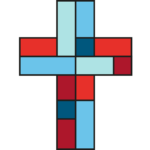                                            THE PARISH OF ST ANDREW AND ST MARK, SURBITON